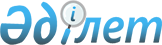 2023-2025 жылдарға арналған аудандық бюджет туралыАқмола облысы Шортанды аудандық мәслихатының 2022 жылғы 23 желтоқсандағы № 7С-34/2 шешімі.
      Қазақстан Республикасының Бюджет кодексінің 9 бабының 2 тармағына, "Қазақстан Республикасындағы жергілікті мемлекеттік басқару және өзін-өзі басқару туралы" Қазақстан Республикасының Заңының 6 бабының 1 тармағының 1) тармақшасына сәйкес, Шортанды аудандық мәслихаты ШЕШТІ:
      1. 2023-2025 жылдарға арналған аудандық бюджет тиісінше 1, 2 және 3 қосымшаларға сәйкес, оның ішінде 2023 жылға келесі көлемдерде бекітілсін:
      1) кірістер – 7 324 071,8 мың теңге, оның ішінде:
      салықтық түсімдер – 2 087 819,6 мың теңге;
      салықтық емес түсімдер – 10 990,5 мың теңге;
      негізгі капиталды сатудан түсетін түсімдер – 17 000 мың теңге;
      трансферттер түсімі – 5 208 261,7 мың теңге;
      2) шығындар – 7 460 196,8 мың теңге;
      3) таза бюджеттік кредиттеу – (-2 806,4) мың теңге, оның ішінде:
      бюджеттік кредиттер – 77 625 мың теңге;
      бюджеттік кредиттерді өтеу – 80 431,4 мың теңге;
      4) қаржы активтерімен операциялар бойынша сальдо – 0 мың теңге;
      қаржы активтерін сатып алу – 0 мың теңге;
      5) бюджет тапшылығы (профициті) – (-133 318,6) мың теңге;
      6) бюджет тапшылығын қаржыландыру (профицитін пайдалану) – 133 318,6 мың теңге.
      Ескерту. 1-тармақ жаңа редакцияда - Ақмола облысы Шортанды аудандық мәслихатының 06.12.2023 № 8С-12/2 (01.01.2023 бастап қолданысқа енгізіледі) шешімімен.


      2. 2023 жылға арналған аудандық бюджетте 116 520 мың теңге сомасында субвенция есепке алынсын.
      3. 2023 жылға арналған аудандық бюджетте кенттердің, ауылдық округтердің бюджеттеріне аудандық бюджеттен берілетін 143 018 мың теңге сомасындағы бюджеттік субвенциялар көлемдері көзделгені есепке алынсын, оның ішінде:
      Шортанды кенті – 18 145 мың теңге;
      Дамса ауылдық округі – 16 516 мың теңге;
      Новокубанка ауылдық округі – 15 452 мың теңге;
      Бектау ауылдық округі – 19 634 мың теңге;
      Бозайғыр ауылдық округі – 4 500 мың теңге;
      Петровка ауылдық округі – 10 500 мың теңге;
      Андреевка ауылдық округі – 12 500 мың теңге;
      Раевка ауылдық округі – 16 010 мың теңге;
      Пригородный ауылдық округі – 18 500 мың теңге;
      Новоселовка ауылдық округі – 11 261 мың теңге.
      4. 2023 жылға арналған аудандық бюджетте мамандарды әлеуметтік қолдау шараларын іске асыру үшін республикалық бюджеттен 77 625 мың теңге сомасында бюджеттік кредиттер есепке алынсын.
      Ескерту. 4-тармақ жаңа редакцияда - Ақмола облысы Шортанды аудандық мәслихатының 06.12.2023 № 8С-12/2 (01.01.2023 бастап қолданысқа енгізіледі) шешімімен.


      5. 2023 жылға арналған аудандық бюджетте мамандарды әлеуметтік қолдау шараларын іске асыру үшін бөлінген бюджеттік кредиттер бойынша негізгі қарызды өтеуге 80 431,4 мың теңге сомасында есепке алынсын.
      Ескерту. 5-тармақ жаңа редакцияда - Ақмола облысы Шортанды аудандық мәслихатының 06.12.2023 № 8С-12/2 (01.01.2023 бастап қолданысқа енгізіледі) шешімімен.


      5-1. 2023 жылға арналған аудандық бюджетте мамандарды әлеуметтік қолдау шараларын іске асыру үшін республикалық бюджеттен бөлінген 64 000,3 мың теңге сомасындағы бюджеттік кредиттерді мерзімінен бұрын өтеу есепке алынсын.
      Ескерту. Шешім 5-1-тармағымен толықтырылды - Ақмола облысы Шортанды аудандық мәслихатының 11.05.2023 № 8С-3/2 (01.01.2023 бастап қолданысқа енгізіледі) шешімімен.


      6. 2023 жылға арналған аудандық бюджетте мамандарды әлеуметтік қолдау шараларын іске асыру үшін республикалық бюджеттен бюджеттік кредиттер бойынша сыйақылар төлеу 75,5 мың теңге сомасында есепке алынсын.
      Ескерту. 6-тармақ жаңа редакцияда - Ақмола облысы Шортанды аудандық мәслихатының 06.12.2023 № 8С-12/2 (01.01.2023 бастап қолданысқа енгізіледі) шешімімен.


      7. 2023 жылға арналған ауданның жергілікті атқарушы органының резерві 0 мың теңге сомасында бекітілсін.
      Ескерту. 7-тармақ жаңа редакцияда - Ақмола облысы Шортанды аудандық мәслихатының 06.12.2023 № 8С-12/2 (01.01.2023 бастап қолданысқа енгізіледі) шешімімен.


      8. 2023-2025 жылдарға арналған аудандық бюджетте республикалық бюджеттен нысаналы трансферттер, тиісінше 4, 5 және 6 қосымшаларға сәйкес есепке алынсын.
      9. 2023-2024 жылдарға арналған аудандық бюджетте облыстық бюджеттен нысаналы трансферттер, тиісінше 7 және 9 қосымшаларға сәйкес есепке алынсын.
      Ескерту. 9-тармақ жаңа редакцияда - Ақмола облысы Шортанды аудандық мәслихатының 06.04.2023 № 8С-2/2 (01.01.2023 бастап қолданысқа енгізіледі) шешімімен.


      10. 2023 жылға арналған аудандық бюджетте жергілікті бюджет қаражаты есебінен нысаналы трансферттер 8 қосымшаға сәйкес есепке алынсын.
      10-1. 2023 жылдың 1 қаңтарында қалыптасқан жағдай бойынша аудандық бюджетте 200 125,3 мың теңге сомасында бюджет қаражатының бос қалдықтары есепке алынсын.
      Ескерту. 10-1-тармағымен толықтырылды - Ақмола облысы Шортанды аудандық мәслихатының 06.04.2023 № 8С-2/2 (01.01.2023 бастап қолданысқа енгізіледі) шешімімен; жаңа редакцияда - Ақмола облысы Шортанды аудандық мәслихатының 11.05.2023 № 8С-3/2 (01.01.2023 бастап қолданысқа енгізіледі) шешімімен


      11. Осы шешім 2023 жылғы 1 қаңтардан бастап қолданысқа енгізіледі. 2023 жылға арналған аудандық бюджет
      Ескерту. 1-қосымша жаңа редакцияда - Ақмола облысы Шортанды аудандық мәслихатының 06.12.2023 № 8С-12/2 (01.01.2023 бастап қолданысқа енгізіледі) шешімімен. 2024 жылға арналған аудандық бюджет 2025 жылға арналған аудандық бюджет 2023 жылға арналған республикалық бюджеттен нысаналы трансферттер
      Ескерту. 4-қосымша жаңа редакцияда - Ақмола облысы Шортанды аудандық мәслихатының 20.11.2023 № 8С-10/2 (01.01.2023 бастап қолданысқа енгізіледі) шешімімен. 2024 жылға арналған республикалық бюджеттен нысаналы трансферттер 2025 жылға арналған республикалық бюджеттен нысаналы трансферттер 2023 жылға арналған облыстық бюджеттен нысаналы трансферттер
      Ескерту. 7-қосымша жаңа редакцияда - Ақмола облысы Шортанды аудандық мәслихатының 06.12.2023 № 8С-12/2 (01.01.2023 бастап қолданысқа енгізіледі) шешімімен. 2023 жылға арналған жергілікті бюджет қаражаты есебінен нысаналы трансферттер
      Ескерту. 8-қосымша жаңа редакцияда - Ақмола облысы Шортанды аудандық мәслихатының 20.11.2023 № 8С-10/2 (01.01.2023 бастап қолданысқа енгізіледі) шешімімен. 2024 жылға арналған облыстық бюджеттен нысаналы трансферттер
      Ескерту. Шешім 9-қосымшамен толықтырылды - Ақмола облысы Шортанды аудандық мәслихатының 06.04.2023 № 8С-2/2 (01.01.2023 бастап қолданысқа енгізіледі) шешімімен; 9-қосымша жаңа редакцияда - Ақмола облысы Шортанды аудандық мәслихатының 11.05.2023 № 8С-3/2 (01.01.2023 бастап қолданысқа енгізіледі) шешімімен.
					© 2012. Қазақстан Республикасы Әділет министрлігінің «Қазақстан Республикасының Заңнама және құқықтық ақпарат институты» ШЖҚ РМК
				
      Шортанды аудандықмәслихатының хатшысы

Г.Сәдуақасова
Шортанды аудандық мәслихатының
2022 жылғы 23 желтоқсандағы
№ 7С-34/2 шешіміне
1 қосымша
Функционалдық топ
Санаты
Функционалдық топ
Санаты
Функционалдық топ
Санаты
Функционалдық топ
Санаты
Функционалдық топ
Санаты
Сомасы,
мың теңге
Функционалдық кіші топ
Сыныбы
Функционалдық кіші топ
Сыныбы
Функционалдық кіші топ
Сыныбы
Функционалдық кіші топ
Сыныбы
Сомасы,
мың теңге
Бюджеттік бағдарламалардың әкімшісі
Бюджеттік бағдарламалардың әкімшісі
Бюджеттік бағдарламалардың әкімшісі
Сомасы,
мың теңге
Кіші сыныбы
Кіші сыныбы
Кіші сыныбы
Сомасы,
мың теңге
Бағдарлама
Бағдарлама
Сомасы,
мың теңге
1
2
3
4
5
6
I. Кiрiстер
7324071,8
1
Салықтық түсімдер
2087819,6
01
Табыс салығы
334496
1
Корпоративтік табыс салығы
326175
2
Жеке табыс салығы
8321
03
Әлеуметтiк салық
1318694
1
Әлеуметтік салық
1318694
04
Меншiкке салынатын салықтар
337840
1
Мүлiкке салынатын салықтар
337840
05
Тауарларға, жұмыстарға және қызметтерге салынатын iшкi салықтар
70446,6
2
Акциздер
6606
3
Табиғи және басқа ресурстарды пайдаланғаны үшiн түсетiн түсiмдер
47012,6
4
Кәсiпкерлiк және кәсiби қызметтi жүргiзгенi үшiн алынатын алымдар
16828
08
Заңдық маңызы бар әрекеттерді жасағаны және (немесе) оған уәкілеттігі бар мемлекеттік органдар немесе лауазымды адамдар құжаттар бергені үшін алынатын міндетті төлемдер
26343
1
Мемлекеттік баж
26343
2
Салықтық емес түсiмдер
10990,5
01
Мемлекеттік меншіктен түсетін кірістер
5910,5
5
Мемлекет меншігіндегі мүлікті жалға беруден түсетін кірістер
5835
7
Мемлекеттік бюджеттен берілген кредиттер бойынша сыйақылар
75,5
03
Мемлекеттік бюджеттен қаржыландырылатын мемлекеттік мекемелер ұйымдастыратын мемлекеттік сатып алуды өткізуден түсетін ақша түсімдері
97
1
Мемлекеттік бюджеттен қаржыландырылатын мемлекеттік мекемелер ұйымдастыратын мемлекеттік сатып алуды өткізуден түсетін ақша түсімдері
97
04
Мемлекеттік бюджеттен қаржыландырылатын, сондай-ақ Қазақстан Республикасы Ұлттық Банкінің бюджетінен (шығыстар сметасынан) ұсталатын және қаржыландырылатын мемлекеттік мекемелер салатын айыппұлдар, өсімпұлдар, санкциялар, өндіріп алулар
902,6
1
Мұнай секторы ұйымдарынан және жәбірленушілерге өтемақы қорынан түсетін түсімдерді қоспағанда, мемлекеттік бюджеттен қаржыландырылатын, сондай-ақ Қазақстан Республикасы Ұлттық Банкінің бюджетінен (шығыстар сметасынан) ұсталатын және қаржыландырылатын мемлекеттік мекемелер салатын айыппұлдар, өсімпұлдар, санкциялар, өндіріп алулар
902,6
06
Басқа да салықтық емес түсiмдер
4080,4
1
Басқа да салықтық емес түсiмдер
4080,4
3
Негізгі капиталды сатудан түсетін түсімдер
17000
01
Мемлекеттік мекемелерге бекітілген мемлекеттік мүлікті сату
17000
1
Мемлекеттік мекемелерге бекітілген мемлекеттік мүлікті сату
17000
4
Трансферттер түсімі
5208261,7
02
Мемлекеттiк басқарудың жоғары тұрған органдарынан түсетiн трансферттер
5207642,9
2
Облыстық бюджеттен түсетiн трансферттер
5207642,9
01
Төмен тұрған мемлекеттiк басқару органдарынан трансферттер 
618,8
3
Аудандық маңызы бар қалалардың, ауылдардың, кенттердің, ауылдық округтардың бюджеттерінен трансферттер
618,8
II. Шығындар
7460196,8
01
Жалпы сипаттағы мемлекеттiк қызметтер
1794005
1
Мемлекеттiк басқарудың жалпы функцияларын орындайтын өкiлдi, атқарушы және басқа органдар
238130,6
112
Аудан (облыстық маңызы бар қала) мәслихатының аппараты
82272,2
001
Аудан (облыстық маңызы бар қала) мәслихатының қызметін қамтамасыз ету жөніндегі қызметтер
80879,4
005
Мәслихаттар депутаттары қызметінің тиімділігін арттыру
1392,8
122
Аудан (облыстық маңызы бар қала) әкімінің аппараты
155858,4
001
Аудан (облыстық маңызы бар қала) әкімінің қызметін қамтамасыз ету жөніндегі қызметтер
155858,4
2
Қаржылық қызмет
1297,7
459
Ауданның (облыстық маңызы бар қаланың) экономика және қаржы бөлімі
1297,7
003
Салық салу мақсатында мүлікті бағалауды жүргізу
1297,7
9
Жалпы сипаттағы өзге де мемлекеттiк қызметтер
1554576,7
458
Ауданның (облыстық маңызы бар қаланың) тұрғын үй-коммуналдық шаруашылығы, жолаушылар көлігі және автомобиль жолдары бөлімі
1206842,8
001
Жергілікті деңгейде тұрғын үй-коммуналдық шаруашылығы, жолаушылар көлігі және автомобиль жолдары саласындағы мемлекеттік саясатты іске асыру жөніндегі қызметтер
52995,1
013
Мемлекеттік органның күрделі шығыстары
10000
113
Төменгі тұрған бюджеттерге берілетін нысаналы ағымдағы трансферттер
1143847,7
459
Ауданның (облыстық маңызы бар қаланың) экономика және қаржы бөлімі
213491,6
001
Ауданның (облыстық маңызы бар қаланың) экономикалық саясатын қалыптастыру мен дамыту, мемлекеттік жоспарлау, бюджеттік атқару және коммуналдық меншігін басқару саласындағы мемлекеттік саясатты іске асыру жөніндегі қызметтер
61258,4
113
Төменгі тұрған бюджеттерге берілетін нысаналы ағымдағы трансферттер
152233,2
454
Ауданның (облыстық маңызы бар қаланың) кәсіпкерлік және ауыл шаруашылығы бөлімі
90255,2
001
Жергілікті деңгейде кәсіпкерлікті және ауыл шаруашылығын дамыту саласындағы мемлекеттік саясатты іске асыру жөніндегі қызметтер
45005,2
007
Мемлекеттік органның күрделі шығыстары
45250
486
Жергілікті деңгейде жер қатынастары, сәулет және қала құрылысын реттеу саласындағы мемлекеттік саясатты іске асыру жөніндегі 
43987,1
001
Аудан (облыстық маңызы бар қала) аумағында жер қатынастарын реттеу саласындағы мемлекеттік саясатты іске асыру жөніндегі қызметтер
43987,1
02
Қорғаныс
15448,2
1
Әскери мұқтаждар
11045,9
122
Аудан (облыстық маңызы бар қала) әкімінің аппараты
11045,9
005
Жалпыға бірдей әскери міндетті атқару шеңберіндегі іс-шаралар
11045,9
2
Төтенше жағдайлар жөнiндегi жұмыстарды ұйымдастыру
4402,3
122
Аудан (облыстық маңызы бар қала) әкімінің аппараты
4402,3
006
Аудан (облыстық маңызы бар қала) ауқымындағы төтенше жағдайлардың алдын алу және оларды жою
3364,8
007
Аудандық (қалалық) ауқымдағы дала өрттерінің, сондай-ақ мемлекеттік өртке қарсы қызмет органдары құрылмаған елдi мекендерде өрттердің алдын алу және оларды сөндіру жөніндегі іс-шаралар
1037,5
03
Қоғамдық тәртіп, қауіпсіздік, құқықтық, сот, қылмыстық-атқару қызметі
17898,3
9
Қоғамдық тәртіп және қауіпсіздік саласындағы басқа да қызметтер
17898,3
458
Ауданның (облыстық маңызы бар қаланың) тұрғын үй-коммуналдық шаруашылығы, жолаушылар көлігі және автомобиль жолдары бөлімі
17898,3
021
Елдi мекендерде жол қозғалысы қауiпсiздiгін қамтамасыз ету
17898,3
06
Әлеуметтiк көмек және әлеуметтiк қамсыздандыру
318681,7
1
Әлеуметтiк қамсыздандыру
10714,7
451
Ауданның (облыстық маңызы бар қаланың) жұмыспен қамту және әлеуметтік бағдарламалар бөлімі
10714,7
005
Мемлекеттік атаулы әлеуметтік көмек 
10714,7
2
Әлеуметтiк көмек
212146,1
451
Ауданның (облыстық маңызы бар қаланың) жұмыспен қамту және әлеуметтік бағдарламалар бөлімі
212146,1
002
Жұмыспен қамту бағдарламасы
46750
004
Ауылдық жерлерде тұратын денсаулық сақтау, білім беру, әлеуметтік қамтамасыз ету, мәдениет, спорт және ветеринар мамандарына отын сатып алуға Қазақстан Республикасының заңнамасына сәйкес әлеуметтік көмек көрсету
47868,8
007
Жергілікті өкілетті органдардың шешімі бойынша мұқтаж азаматтардың жекелеген топтарына әлеуметтік көмек
37967,3
010
Үйден тәрбиеленіп оқытылатын мүгедек балаларды материалдық қамтамасыз ету
756
017
Оңалтудың жеке бағдарламасына сәйкес мұқтаж мүгедектердi протездік-ортопедиялық көмек, сурдотехникалық құралдар, тифлотехникалық құралдар, санаторий-курорттық емделу, мiндеттi гигиеналық құралдармен қамтамасыз ету, арнаулы жүрiп-тұру құралдары, қозғалуға қиындығы бар бірінші топтағы мүгедектерге жеке көмекшінің және есту бойынша мүгедектерге қолмен көрсететiн тіл маманының қызметтері мен қамтамасыз ету
42538
023
Жұмыспен қамту орталықтарының қызметін қамтамасыз ету
29444,4
027
Халықты әлеуметтік қорғау жөніндегі іс-шараларды іске асыру
6821,6
9
Әлеуметтiк көмек және әлеуметтiк қамтамасыз ету салаларындағы өзге де қызметтер
95820,9
451
Ауданның (облыстық маңызы бар қаланың) жұмыспен қамту және әлеуметтік бағдарламалар бөлімі
95820,9
001
Жергілікті деңгейде халық үшін әлеуметтік бағдарламаларды жұмыспен қамтуды қамтамасыз етуді іске асыру саласындағы мемлекеттік саясатты іске асыру жөніндегі қызметтер
47333,2
011
Жәрдемақыларды және басқа да әлеуметтік төлемдерді есептеу, төлеу мен жеткізу бойынша қызметтерге ақы төлеу
350
050
Қазақстан Республикасында мүгедектердің құқықтарын қамтамасыз етуге және өмір сүру сапасын жақсарту
12779,2
054
Үкіметтік емес ұйымдарда мемлекеттік әлеуметтік тапсырысты орналастыру
23334,6
113
Төменгі тұрған бюджеттерге берілетін нысаналы ағымдағы трансферттер
12023,9
07
Тұрғын үй-коммуналдық шаруашылық
1688707,7
1
Тұрғын үй шаруашылығы
78247,4
458
Ауданның (облыстық маңызы бар қаланың) тұрғын үй-коммуналдық шаруашылығы, жолаушылар көлігі және автомобиль жолдары бөлімі
11441,8
003
Мемлекеттік тұрғын үй қорын сақтауды ұйымдастыру
6441,8
031
Кондоминиум объектісіне техникалық паспорттар дайындау
5000
467
Ауданның (облыстық маңызы бар қаланың) құрылыс бөлімі
66805,6
004
Инженерлік-коммуникациялық инфрақұрылымды жобалау, дамыту және (немесе) жайластыру
9205,6
098
Коммуналдық тұрғын үй қорының тұрғын үйлерін сатып алу
57600
2
Коммуналдық шаруашылық
1534241,1
458
Ауданның (облыстық маңызы бар қаланың) тұрғын үй-коммуналдық шаруашылығы, жолаушылар көлігі және автомобиль жолдары бөлімі
175740,5
012
Сумен жабдықтау және су бұру жүйесінің жұмыс істеуі
79663,6
026
Ауданның (облыстық маңызы бар қаланың) коммуналдық меншігіндегі жылу жүйелерін қолдануды ұйымдастыру
96076,9
467
Ауданның (облыстық маңызы бар қаланың) құрылыс бөлімі
1358500,6
007
Қаланы және елді мекендерді абаттандыруды дамыту
4746,8
058
Елді мекендердегі сумен жабдықтау және су бұру жүйелерін дамыту
1353753,8
3
Елді-мекендерді көркейту
76219,2
458
Ауданның (облыстық маңызы бар қаланың) тұрғын үй-коммуналдық шаруашылығы, жолаушылар көлігі және автомобиль жолдары бөлімі
76219,2
015
Елдi мекендердегі көшелердi жарықтандыру
71225,2
018
Елдi мекендердi абаттандыру және көгалдандыру
4994
08
Мәдениет, спорт, туризм және ақпараттық кеңістiк
558592,2
1
Мәдениет саласындағы қызмет
242301,6
819
Ауданның (облыстық маңызы бар қаланың) ішкі саясат, мәдениет, тілдерді дамыту және спорт бөлімі
235522,9
009
Мәдени-демалыс жұмысын қолдау
235522,9
467
Ауданның (облыстық маңызы бар қаланың) құрылыс бөлімі
6778,7
011
Мәдениет объектілерін дамыту
6778,7
2
Спорт
139076,8
819
Ауданның (облыстық маңызы бар қаланың) ішкі саясат, мәдениет, тілдерді дамыту және спорт бөлімі
136814,5
006
Ұлттық және бұқаралық спорт түрлерін дамыту
112667,5
014
Аудандық (облыстық маңызы бар қалалық) деңгейде спорттық жарыстар өткiзу
16618
015
Әртүрлi спорт түрлерi бойынша аудан (облыстық маңызы бар қала) құрама командаларының мүшелерiн дайындау және олардың облыстық спорт жарыстарына қатысуы
7529
467
Ауданның (облыстық маңызы бар қаланың) құрылыс бөлімі
2262,3
008
Cпорт объектілерін дамыту
2262,3
3
Ақпараттық кеңiстiк
86608,1
819
Ауданның (облыстық маңызы бар қаланың) ішкі саясат, мәдениет, тілдерді дамыту және спорт бөлімі
86608,1
005
Мемлекеттік ақпараттық саясат жүргізу жөніндегі қызметтер
8400
007
Аудандық (қалалық) кiтапханалардың жұмыс iстеуi
64168,1
008
Мемлекеттік тілді және Қазақстан халқының басқа да тілдерін дамыту
14040
9
Мәдениет, спорт, туризм және ақпараттық кеңiстiктi ұйымдастыру жөнiндегi өзге де қызметтер
90605,7
819
Ауданның (облыстық маңызы бар қаланың) ішкі саясат, мәдениет, тілдерді дамыту және спорт бөлімі
90605,7
001
Жергілікті деңгейде ішкі саясат, мәдениет, тілдерді дамыту және спорт саласындағы мемлекеттік саясатты іске асыру жөніндегі қызметтер 
74311,1
004
Жастар саясаты саласында іс-шараларды iске асыру
13538,6
032
Ведомстволық бағыныстағы мемлекеттік мекемелер мен ұйымдардың күрделі шығыстары
2756
09
Отын-энергетика кешенi және жер қойнауын пайдалану
4059,5
1
Отын және энергетика
4059,5
467
Ауданның (облыстық маңызы бар қаланың) құрылыс бөлімі
4059,5
009
Жылу-энергетикалық жүйені дамыту
4059,5
10
Ауыл, су, орман, балық шаруашылығы, ерекше қорғалатын табиғи аумақтар, қоршаған ортаны және жануарлар дүниесін қорғау, жер қатынастары
46789,1
1
Ауыл шаруашылығы
12999,1
467
Ауданның (облыстық маңызы бар қаланың) құрылыс бөлімі
12999,1
010
Ауыл шаруашылығы объектілерін дамыту
12999,1
6
Жер қатынастары
3411,3
486
Жергілікті деңгейде жер қатынастары, сәулет және қала құрылысын реттеу саласындағы мемлекеттік саясатты іске асыру жөніндегі
3411,3
008
Аудандар, облыстық маңызы бар, аудандық маңызы бар қалалардың, ауылдық округтердiң, кенттердің, ауылдардың шекарасын белгiлеу кезiнде жүргiзiлетiн жерге орналастыру
3411,3
9
Ауыл, су, орман, балық шаруашылығы, қоршаған ортаны қорғау және жер қатынастары саласындағы басқа да қызметтер
30378,7
459
Ауданның (облыстық маңызы бар қаланың) экономика және қаржы бөлімі
30378,7
099
Мамандарға әлеуметтік қолдау көрсету жөніндегі шараларды іске асыру 
30378,7
11
Өнеркәсіп, сәулет, қала құрылысы және құрылыс қызметі
30509,5
2
Сәулет, қала құрылысы және құрылыс қызметі
30509,5
467
Ауданның (облыстық маңызы бар қаланың) құрылыс бөлімі
30509,5
001
Жергілікті деңгейде құрылыс саласындағы мемлекеттік саясатты іске асыру жөніндегі қызметтер
30509,5
12
Көлiк және коммуникация
1034366,1
1
Автомобиль көлiгi
1017402,1
458
Ауданның (облыстық маңызы бар қаланың) тұрғын үй-коммуналдық шаруашылығы, жолаушылар көлігі және автомобиль жолдары бөлімі
1017402,1
022
Көлік инфрақұрылымын дамыту
9184,7
023
Автомобиль жолдарының жұмыс істеуін қамтамасыз ету
15352,2
045
Аудандық маңызы бар автомобиль жолдарын және елді-мекендердің көшелерін күрделі және орташа жөндеу
925128,2
051
Көлiк инфрақұрылымының басым жобаларын іске асыру
67737
9
Көлiк және коммуникациялар саласындағы өзге де қызметтер
16964
458
Ауданның (облыстық маңызы бар қаланың) тұрғын үй-коммуналдық шаруашылығы, жолаушылар көлігі және автомобиль жолдары бөлімі
16964
037
Әлеуметтік маңызы бар қалалық (ауылдық), қала маңындағы және ауданішілік қатынастар бойынша жолаушылар тасымалдарын субсидиялау
16964
13
Басқалар
1632005,4
9
Басқалар
1632005,4
458
Ауданның (облыстық маңызы бар қаланың) тұрғын үй-коммуналдық шаруашылығы, жолаушылар көлігі және автомобиль жолдары бөлімі
371939,7
062
"Ауыл-Ел бесігі" жобасы шеңберінде ауылдық елді мекендердегі әлеуметтік және инженерлік инфрақұрылым бойынша іс-шараларды іске асыру
371939,7
459
Ауданның (облыстық маңызы бар қаланың) экономика және қаржы бөлімі
0
012
Ауданның (облыстық маңызы бар қаланың) жергілікті атқарушы органының резерві
0
467
Ауданның (облыстық маңызы бар қаланың) құрылыс бөлімі
1260065,7
079
"Ауыл-Ел бесігі" жобасы шеңберінде ауылдық елді мекендердегі әлеуметтік және инженерлік инфрақұрылымдарды дамыту
1260065,7
14
Борышқа қызмет көрсету
37413,5
1
Борышқа қызмет көрсету
37413,5
459
Ауданның (облыстық маңызы бар қаланың) экономика және қаржы бөлімі
37413,5
021
Жергілікті атқарушы органдардың облыстық бюджеттен қарыздар бойынша сыйақылар мен өзге де төлемдерді төлеу бойынша борышына қызмет көрсету
37413,5
15
Трансферттер
281720,6
1
Трансферттер
281720,6
459
Ауданның (облыстық маңызы бар қаланың) экономика және қаржы бөлімі
281720,6
006
Пайдаланылмаған (толық пайдаланылмаған) нысаналы трансферттерді қайтару
340,9
024
Заңнаманы өзгертуге байланысты жоғары тұрған бюджеттің шығындарын өтеуге төменгі тұрған бюджеттен ағымдағы нысаналы трансферттер 
122566,7
038
Субвенциялар
143018
054
Қазақстан Республикасының Ұлттық қорынан берілетін нысаналы трансферт есебінен республикалық бюджеттен бөлінген
15795
IІІ. Таза бюджеттiк кредиттеу
-2806,4
Бюджеттік кредиттер
77625
10
Ауыл, су, орман, балық шаруашылығы, ерекше қорғалатын табиғи аумақтар, қоршаған ортаны және жануарлар дүниесін қорғау, жер қатынастары
77625
9
Ауыл, су, орман, балық шаруашылығы, қоршаған ортаны қорғау және жер қатынастары саласындағы басқа да қызметтер
77625
459
Ауданның (облыстық маңызы бар қаланың) экономика және қаржы бөлімі
77625
018
Мамандарды әлеуметтік қолдау шараларын іске асыру үшін бюджеттік кредиттер
77625
5
Бюджеттік кредиттерді өтеу
80431,4
01
Бюджеттік кредиттерді өтеу
80431,4
1
Мемлекеттік бюджеттен берілген бюджеттік кредиттерді өтеу
80431,4
ІV. Қаржы активтерiмен операциялар бойынша сальдо
0
Қаржы активтерін сатып алу
0
V. Бюджет тапшылығы (профициті)
-133318,6
VI. Бюджет тапшылығын қаржыландыру (профицитін пайдалану)
133318,6Шортанды аудандық мәслихатының
2022 жылғы 23 желтоқсандағы
№ 7С-34/2 шешіміне
2 қосымша
Функционалдық топСанаты
Функционалдық топСанаты
Функционалдық топСанаты
Функционалдық топСанаты
Функционалдық топСанаты
Сомасы, мың теңге
Функционалдық кіші топСыныбы
Функционалдық кіші топСыныбы
Функционалдық кіші топСыныбы
Функционалдық кіші топСыныбы
Сомасы, мың теңге
Бюджеттік бағдарламалардың әкімшісі
Бюджеттік бағдарламалардың әкімшісі
Бюджеттік бағдарламалардың әкімшісі
Сомасы, мың теңге
Кіші сыныбы
Кіші сыныбы
Кіші сыныбы
Сомасы, мың теңге
Бағдарлама
Бағдарлама
Сомасы, мың теңге
1
2
3
4
5
6
I. Кiрiстер
5013849
1
Салықтық түсімдер
2004559
01
Табыс салығы
275354
1
Корпоративтік табыс салығы
266175
2
Жеке табыс салығы
9179
03
Әлеуметтiк салық
1205133
1
Әлеуметтік салық
1205133
04
Меншiкке салынатын салықтар
494642
1
Мүлiкке салынатын салықтар
494642
05
Тауарларға, жұмыстарға және қызметтерге салынатын iшкi салықтар
23820
2
Акциздер
6662
4
Кәсiпкерлiк және кәсiби қызметтi жүргiзгенi үшiн алынатын алымдар
17158
08
Заңдық маңызы бар әрекеттерді жасағаны және (немесе) оған уәкілеттігі бар мемлекеттік органдар немесе лауазымды адамдар құжаттар бергені үшін алынатын міндетті төлемдер
5610
1
Мемлекеттік баж
5610
2
Салықтық емес түсiмдер
9700
01
Мемлекеттік меншіктен түсетін кірістер
5880
5
Мемлекет меншігіндегі мүлікті жалға беруден түсетін кірістер
5791
7
Мемлекеттік бюджеттен берілген кредиттер бойынша сыйақылар
89
03
Мемлекеттік бюджеттен қаржыландырылатын мемлекеттік мекемелер ұйымдастыратын мемлекеттік сатып алуды өткізуден түсетін ақша түсімдері
350
1
Мемлекеттік бюджеттен қаржыландырылатын мемлекеттік мекемелер ұйымдастыратын мемлекеттік сатып алуды өткізуден түсетін ақша түсімдері
350
04
Мемлекеттік бюджеттен қаржыландырылатын, сондай-ақ Қазақстан Республикасы Ұлттық Банкінің бюджетінен (шығыстар сметасынан) ұсталатын және қаржыландырылатын мемлекеттік мекемелер салатын айыппұлдар, өсімпұлдар, санкциялар, өндіріп алулар
740
1
Мұнай секторы ұйымдарынан және жәбірленушілерге өтемақы қорынан түсетін түсімдерді қоспағанда, мемлекеттік бюджеттен қаржыландырылатын, сондай-ақ Қазақстан Республикасы Ұлттық Банкінің бюджетінен (шығыстар сметасынан) ұсталатын және қаржыландырылатын мемлекеттік мекемелер салатын айыппұлдар, өсімпұлдар, санкциялар, өндіріп алулар
740
06
Басқа да салықтық емес түсiмдер
2730
1
Басқа да салықтық емес түсiмдер
2730
3
Негізгі капиталды сатудан түсетін түсімдер
17980
01
Мемлекеттік мекемелерге бекітілген мемлекеттік мүлікті сату
17980
1
Мемлекеттік мекемелерге бекітілген мемлекеттік мүлікті сату
17980
4
Трансферттер түсімі
2981610
02
Мемлекеттiк басқарудың жоғары тұрған органдарынан түсетiн трансферттер
2981610
2
Облыстық бюджеттен түсетiн трансферттер
2981610
II. Шығындар
5013849
01
Жалпы сипаттағы мемлекеттiк қызметтер
410539
1
Мемлекеттiк басқарудың жалпы функцияларын орындайтын өкiлдi, атқарушы және басқа органдар
230903
112
Аудан (облыстық маңызы бар қала) мәслихатының аппараты
56296
001
Аудан (облыстық маңызы бар қала) мәслихатының қызметін қамтамасыз ету жөніндегі қызметтер
56296
122
Аудан (облыстық маңызы бар қала) әкімінің аппараты
174607
001
Аудан (облыстық маңызы бар қала) әкімінің қызметін қамтамасыз ету жөніндегі қызметтер
174607
2
Қаржылық қызмет
2589
459
Ауданның (облыстық маңызы бар қаланың) экономика және қаржы бөлімі
2589
003
Салық салу мақсатында мүлікті бағалауды жүргізу
1605
010
Жекешелендіру, коммуналдық меншікті басқару, жекешелендіруден кейінгі қызмет және осыған байланысты дауларды реттеу
984
9
Жалпы сипаттағы өзге де мемлекеттiк қызметтер
177047
458
Ауданның (облыстық маңызы бар қаланың) тұрғын үй-коммуналдық шаруашылығы, жолаушылар көлігі және автомобиль жолдары бөлімі
32735
001
Жергілікті деңгейде тұрғын үй-коммуналдық шаруашылығы, жолаушылар көлігі және автомобиль жолдары саласындағы мемлекеттік саясатты іске асыру жөніндегі қызметтер
32735
459
Ауданның (облыстық маңызы бар қаланың) экономика және қаржы бөлімі
63236
001
Ауданның (облыстық маңызы бар қаланың) экономикалық саясатын қалыптастыру мен дамыту, мемлекеттік жоспарлау, бюджеттік атқару және коммуналдық меншігін басқару саласындағы мемлекеттік саясатты іске асыру жөніндегі қызметтер
63236
454
Ауданның (облыстық маңызы бар қаланың) кәсіпкерлік және ауыл шаруашылығы бөлімі
45799
001
Жергілікті деңгейде кәсіпкерлікті және ауыл шаруашылығын дамыту саласындағы мемлекеттік саясатты іске асыру жөніндегі қызметтер
45799
486
Жергілікті деңгейде жер қатынастары, сәулет және қала құрылысын реттеу саласындағы мемлекеттік саясатты іске асыру жөніндегі 
35277
001
Аудан (облыстық маңызы бар қала) аумағында жер қатынастарын реттеу саласындағы мемлекеттік саясатты іске асыру жөніндегі қызметтер
35277
02
Қорғаныс
14533
1
Әскери мұқтаждар
9765
122
Аудан (облыстық маңызы бар қала) әкімінің аппараты
9765
005
Жалпыға бірдей әскери міндетті атқару шеңберіндегі іс-шаралар
9765
2
Төтенше жағдайлар жөнiндегi жұмыстарды ұйымдастыру
4768
122
Аудан (облыстық маңызы бар қала) әкімінің аппараты
4768
006
Аудан (облыстық маңызы бар қала) ауқымындағы төтенше жағдайлардың алдын алу және оларды жою
4137
007
Аудандық (қалалық) ауқымдағы дала өрттерінің, сондай-ақ мемлекеттік өртке қарсы қызмет органдары құрылмаған елдi мекендерде өрттердің алдын алу және оларды сөндіру жөніндегі іс-шаралар
631
03
Қоғамдық тәртіп, қауіпсіздік, құқықтық, сот, қылмыстық-атқару қызметі
25000
9
Қоғамдық тәртіп және қауіпсіздік саласындағы басқа да қызметтер
25000
458
Ауданның (облыстық маңызы бар қаланың) тұрғын үй-коммуналдық шаруашылығы, жолаушылар көлігі және автомобиль жолдары бөлімі
25000
021
Елдi мекендерде жол қозғалысы қауiпсiздiгін қамтамасыз ету
25000
06
Әлеуметтiк көмек және әлеуметтiк қамсыздандыру
312667
1
Әлеуметтiк қамсыздандыру
4719
451
Ауданның (облыстық маңызы бар қаланың) жұмыспен қамту және әлеуметтік бағдарламалар бөлімі
4719
005
Мемлекеттік атаулы әлеуметтік көмек 
4719
2
Әлеуметтiк көмек
260899
451
Ауданның (облыстық маңызы бар қаланың) жұмыспен қамту және әлеуметтік бағдарламалар бөлімі
260899
002
Жұмыспен қамту бағдарламасы
159763
006
Тұрғын үй көмегін көрсету
3055
007
Жергілікті өкілетті органдардың шешімі бойынша мұқтаж азаматтардың жекелеген топтарына әлеуметтік көмек
33275
010
Үйден тәрбиеленіп оқытылатын мүгедектігі бар балаларды материалдық қамтамасыз ету
1033
017
Оңалтудың жеке бағдарламасына сәйкес мұқтаж мүгедектігі бар тұлғаларды протездік-ортопедиялық көмек, сурдотехникалық құралдар, тифлотехникалық құралдар, санаторий-курорттық емделу, міндетті гигиеналық құралдармен қамтамасыз ету, арнаулы жүріп-тұру құралдары, қозғалуға қиындығы бар мүгедектігі бар тұлғаларға жеке көмекшінің және есту бойынша мүгедектерге қолмен көрсететін тіл маманының қызметтері мен қамтамасыз
11647
023
Жұмыспен қамту орталықтарының қызметін қамтамасыз ету
52126
9
Әлеуметтiк көмек және әлеуметтiк қамтамасыз ету салаларындағы өзге де қызметтер
47049
451
Ауданның (облыстық маңызы бар қаланың) жұмыспен қамту және әлеуметтік бағдарламалар бөлімі
47049
001
Жергілікті деңгейде халық үшін әлеуметтік бағдарламаларды жұмыспен қамтуды қамтамасыз етуді іске асыру саласындағы мемлекеттік саясатты іске асыру жөніндегі қызметтер
46675
011
Жәрдемақыларды және басқа да әлеуметтік төлемдерді есептеу, төлеу мен жеткізу бойынша қызметтерге ақы төлеу
374
07
Тұрғын үй-коммуналдық шаруашылық
1426970
1
Тұрғын үй шаруашылығы
4403
458
Ауданның (облыстық маңызы бар қаланың) тұрғын үй-коммуналдық шаруашылығы, жолаушылар көлігі және автомобиль жолдары бөлімі
4403
003
Мемлекеттік тұрғын үй қорын сақтауды ұйымдастыру
3403
031
Кондоминиум объектісіне техникалық паспорттар дайындау
1000
2
Коммуналдық шаруашылық
1419705
458
Ауданның (облыстық маңызы бар қаланың) тұрғын үй-коммуналдық шаруашылығы, жолаушылар көлігі және автомобиль жолдары бөлімі
101866
012
Сумен жабдықтау және су бұру жүйесінің жұмыс істеуі
101866
467
Ауданның (облыстық маңызы бар қаланың) құрылыс бөлімі
1317839
058
Елді мекендердегі сумен жабдықтау және су бұру жүйелерін дамыту
1317839
3
Елді-мекендерді көркейту
2862
458
Ауданның (облыстық маңызы бар қаланың) тұрғын үй-коммуналдық шаруашылығы, жолаушылар көлігі және автомобиль жолдары бөлімі
2862
018
Елдi мекендердi абаттандыру және көгалдандыру
2862
08
Мәдениет, спорт, туризм және ақпараттық кеңістiк
344069
1
Мәдениет саласындағы қызмет
122483
819
Ауданның (облыстық маңызы бар қаланың) ішкі саясат, мәдениет, тілдерді дамыту және спорт бөлімі
122483
009
Мәдени-демалыс жұмысын қолдау
122483
2
Спорт
70991
819
Ауданның (облыстық маңызы бар қаланың) ішкі саясат, мәдениет, тілдерді дамыту және спорт бөлімі
70991
006
Ұлттық және бұқаралық спорт түрлерін дамыту
60326
014
Аудандық (облыстық маңызы бар қалалық) деңгейде спорттық жарыстар өткiзу
3090
015
Әртүрлi спорт түрлерi бойынша аудан (облыстық маңызы бар қала) құрама командаларының мүшелерiн дайындау және олардың облыстық спорт жарыстарына қатысуы
7575
3
Ақпараттық кеңiстiк
80832
819
Ауданның (облыстық маңызы бар қаланың) ішкі саясат, мәдениет, тілдерді дамыту және спорт бөлімі
80832
005
Мемлекеттік ақпараттық саясат жүргізу жөніндегі қызметтер
8988
007
Аудандық (қалалық) кiтапханалардың жұмыс iстеуi
61350
008
Мемлекеттік тілді және Қазақстан халқының басқа да тілдерін дамыту
10494
9
Мәдениет, спорт, туризм және ақпараттық кеңiстiктi ұйымдастыру жөнiндегi өзге де қызметтер
69763
819
Ауданның (облыстық маңызы бар қаланың) ішкі саясат, мәдениет, тілдерді дамыту және спорт бөлімі
69763
001
Жергілікті деңгейде ішкі саясат, мәдениет, тілдерді дамыту және спорт саласындағы мемлекеттік саясатты іске асыру жөніндегі қызметтер 
57394
004
Жастар саясаты саласында іс-шараларды iске асыру
10480
032
Ведомстволық бағыныстағы мемлекеттік мекемелер мен ұйымдардың күрделі шығыстары
1889
10
Ауыл, су, орман, балық шаруашылығы, ерекше қорғалатын табиғи аумақтар, қоршаған ортаны және жануарлар дүниесін қорғау, жер қатынастары
578295
9
Ауыл, су, орман, балық шаруашылығы, қоршаған ортаны қорғау және жер қатынастары саласындағы басқа да қызметтер
578295
459
Ауданның (облыстық маңызы бар қаланың) экономика және қаржы бөлімі
578295
099
Мамандарға әлеуметтік қолдау көрсету жөніндегі шараларды іске асыру 
578295
11
Өнеркәсіп, сәулет, қала құрылысы және құрылыс қызметі
23324
2
Сәулет, қала құрылысы және құрылыс қызметі
23324
467
Ауданның (облыстық маңызы бар қаланың) құрылыс бөлімі
23324
001
Жергілікті деңгейде құрылыс саласындағы мемлекеттік саясатты іске асыру жөніндегі қызметтер
23324
12
Көлiк және коммуникация
160991
1
Автомобиль көлiгi
142840
458
Ауданның (облыстық маңызы бар қаланың) тұрғын үй-коммуналдық шаруашылығы, жолаушылар көлігі және автомобиль жолдары бөлімі
142840
023
Автомобиль жолдарының жұмыс істеуін қамтамасыз ету
142840
9
Көлiк және коммуникациялар саласындағы өзге де қызметтер
18151
458
Ауданның (облыстық маңызы бар қаланың) тұрғын үй-коммуналдық шаруашылығы, жолаушылар көлігі және автомобиль жолдары бөлімі
18151
037
Әлеуметтік маңызы бар қалалық (ауылдық), қала маңындағы және ауданішілік қатынастар бойынша жолаушылар тасымалдарын субсидиялау
18151
13
Басқалар
1543758
9
Басқалар
1543758
459
Ауданның (облыстық маңызы бар қаланың) экономика және қаржы бөлімі
26750
012
Ауданның (облыстық маңызы бар қаланың) жергілікті атқарушы органының резерві
26750
467
Ауданның (облыстық маңызы бар қаланың) құрылыс бөлімі
1517008
079
"Ауыл-Ел бесігі" жобасы шеңберінде ауылдық елді мекендердегі әлеуметтік және инженерлік инфрақұрылымдарды дамыту
1517008
14
Борышқа қызмет көрсету
37339
1
Борышқа қызмет көрсету
37339
459
Ауданның (облыстық маңызы бар қаланың) экономика және қаржы бөлімі
37339
021
Жергілікті атқарушы органдардың облыстық бюджеттен қарыздар бойынша сыйақылар мен өзге де төлемдерді төлеу бойынша борышына қызмет көрсету
37339
15
Трансферттер
136364
1
Трансферттер
136364
459
Ауданның (облыстық маңызы бар қаланың) экономика және қаржы бөлімі
136364
038
Субвенциялар
136364
IІІ. Таза бюджеттiк кредиттеу
0
Бюджеттік кредиттер
0
Бюджеттік кредиттерді өтеу
0
ІV. Қаржы активтерiмен операциялар бойынша сальдо
0
Қаржы активтерін сатып алу
0
V. Бюджет тапшылығы (профициті)
0
VI. Бюджет тапшылығын қаржыландыру (профицитін пайдалану)
0Шортанды аудандық мәслихатының
2022 жылғы 23 желтоқсандағы
№ 7С-34/2 шешіміне
3 қосымша
Функционалдық топСанаты
Функционалдық топСанаты
Функционалдық топСанаты
Функционалдық топСанаты
Функционалдық топСанаты
Сомасы, мың теңге
Функционалдық кіші топСыныбы
Функционалдық кіші топСыныбы
Функционалдық кіші топСыныбы
Функционалдық кіші топСыныбы
Сомасы, мың теңге
Бюджеттік бағдарламалардың әкімшісі
Бюджеттік бағдарламалардың әкімшісі
Бюджеттік бағдарламалардың әкімшісі
Сомасы, мың теңге
Кіші сыныбы
Кіші сыныбы
Кіші сыныбы
Сомасы, мың теңге
Бағдарлама
Бағдарлама
Сомасы, мың теңге
1
2
3
4
5
6
I. Кiрiстер
4296179
1
Салықтық түсімдер
2102484
01
Табыс салығы
289948
1
Корпоративтік табыс салығы
280310
2
Жеке табыс салығы
9638
03
Әлеуметтiк салық
1262261
1
Әлеуметтік салық
1262261
04
Меншiкке салынатын салықтар
519374
1
Мүлiкке салынатын салықтар
519374
05
Тауарларға, жұмыстарға және қызметтерге салынатын iшкi салықтар
25010
2
Акциздер
6994
4
Кәсiпкерлiк және кәсiби қызметтi жүргiзгенi үшiн алынатын алымдар
18016
08
Заңдық маңызы бар әрекеттерді жасағаны және (немесе) оған уәкілеттігі бар мемлекеттік органдар немесе лауазымды адамдар құжаттар бергені үшін алынатын міндетті төлемдер
5891
1
Мемлекеттік баж
5891
2
Салықтық емес түсiмдер
10231
01
Мемлекеттік меншіктен түсетін кірістер
6361
5
Мемлекет меншігіндегі мүлікті жалға беруден түсетін кірістер
6261
7
Мемлекеттік бюджеттен берілген кредиттер бойынша сыйақылар
100
03
Мемлекеттік бюджеттен қаржыландырылатын мемлекеттік мекемелер ұйымдастыратын мемлекеттік сатып алуды өткізуден түсетін ақша түсімдері
370
1
Мемлекеттік бюджеттен қаржыландырылатын мемлекеттік мекемелер ұйымдастыратын мемлекеттік сатып алуды өткізуден түсетін ақша түсімдері
370
04
Мемлекеттік бюджеттен қаржыландырылатын, сондай-ақ Қазақстан Республикасы Ұлттық Банкінің бюджетінен (шығыстар сметасынан) ұсталатын және қаржыландырылатын мемлекеттік мекемелер салатын айыппұлдар, өсімпұлдар, санкциялар, өндіріп алулар
750
1
Мұнай секторы ұйымдарынан және жәбірленушілерге өтемақы қорынан түсетін түсімдерді қоспағанда, мемлекеттік бюджеттен қаржыландырылатын, сондай-ақ Қазақстан Республикасы Ұлттық Банкінің бюджетінен (шығыстар сметасынан) ұсталатын және қаржыландырылатын мемлекеттік мекемелер салатын айыппұлдар, өсімпұлдар, санкциялар, өндіріп алулар
750
06
Басқа да салықтық емес түсiмдер
2750
1
Басқа да салықтық емес түсiмдер
2750
3
Негізгі капиталды сатудан түсетін түсімдер
18780
01
Мемлекеттік мекемелерге бекітілген мемлекеттік мүлікті сату
18780
1
Мемлекеттік мекемелерге бекітілген мемлекеттік мүлікті сату
18780
4
Трансферттер түсімі
2164684
02
Мемлекеттiк басқарудың жоғары тұрған органдарынан түсетiн трансферттер
2164684
2
Облыстық бюджеттен түсетiн трансферттер
2164684
II. Шығындар
4296179
01
Жалпы сипаттағы мемлекеттiк қызметтер
416022
1
Мемлекеттiк басқарудың жалпы функцияларын орындайтын өкiлдi, атқарушы және басқа органдар
234203
112
Аудан (облыстық маңызы бар қала) мәслихатының аппараты
57216
001
Аудан (облыстық маңызы бар қала) мәслихатының қызметін қамтамасыз ету жөніндегі қызметтер
57216
122
Аудан (облыстық маңызы бар қала) әкімінің аппараты
176987
001
Аудан (облыстық маңызы бар қала) әкімінің қызметін қамтамасыз ету жөніндегі қызметтер
176987
2
Қаржылық қызмет
2770
459
Ауданның (облыстық маңызы бар қаланың) экономика және қаржы бөлімі
2770
003
Салық салу мақсатында мүлікті бағалауды жүргізу
1717
010
Жекешелендіру, коммуналдық меншікті басқару, жекешелендіруден кейінгі қызмет және осыған байланысты дауларды реттеу
1053
9
Жалпы сипаттағы өзге де мемлекеттiк қызметтер
179049
458
Ауданның (облыстық маңызы бар қаланың) тұрғын үй-коммуналдық шаруашылығы, жолаушылар көлігі және автомобиль жолдары бөлімі
33120
001
Жергілікті деңгейде тұрғын үй-коммуналдық шаруашылығы, жолаушылар көлігі және автомобиль жолдары саласындағы мемлекеттік саясатты іске асыру жөніндегі қызметтер
33120
459
Ауданның (облыстық маңызы бар қаланың) экономика және қаржы бөлімі
64098
001
Ауданның (облыстық маңызы бар қаланың) экономикалық саясатын қалыптастыру мен дамыту, мемлекеттік жоспарлау, бюджеттік атқару және коммуналдық меншігін басқару саласындағы мемлекеттік саясатты іске асыру жөніндегі қызметтер
64098
454
Ауданның (облыстық маңызы бар қаланың) кәсіпкерлік және ауыл шаруашылығы бөлімі
46183
001
Жергілікті деңгейде кәсіпкерлікті және ауыл шаруашылығын дамыту саласындағы мемлекеттік саясатты іске асыру жөніндегі қызметтер
46183
486
Жергілікті деңгейде жер қатынастары, сәулет және қала құрылысын реттеу саласындағы мемлекеттік саясатты іске асыру жөніндегі 
35648
001
Аудан (облыстық маңызы бар қала) аумағында жер қатынастарын реттеу саласындағы мемлекеттік саясатты іске асыру жөніндегі қызметтер
35648
02
Қорғаныс
15550
1
Әскери мұқтаждар
10448
122
Аудан (облыстық маңызы бар қала) әкімінің аппараты
10448
005
Жалпыға бірдей әскери міндетті атқару шеңберіндегі іс-шаралар
10448
2
Төтенше жағдайлар жөнiндегi жұмыстарды ұйымдастыру
5102
122
Аудан (облыстық маңызы бар қала) әкімінің аппараты
5102
006
Аудан (облыстық маңызы бар қала) ауқымындағы төтенше жағдайлардың алдын алу және оларды жою
4427
007
Аудандық (қалалық) ауқымдағы дала өрттерінің, сондай-ақ мемлекеттік өртке қарсы қызмет органдары құрылмаған елдi мекендерде өрттердің алдын алу және оларды сөндіру жөніндегі іс-шаралар
675
03
Қоғамдық тәртіп, қауіпсіздік, құқықтық, сот, қылмыстық-атқару қызметі
25000
9
Қоғамдық тәртіп және қауіпсіздік саласындағы басқа да қызметтер
25000
458
Ауданның (облыстық маңызы бар қаланың) тұрғын үй-коммуналдық шаруашылығы, жолаушылар көлігі және автомобиль жолдары бөлімі
25000
021
Елдi мекендерде жол қозғалысы қауiпсiздiгін қамтамасыз ету
25000
06
Әлеуметтiк көмек және әлеуметтiк қамсыздандыру
334942
1
Әлеуметтiк қамсыздандыру
5049
451
Ауданның (облыстық маңызы бар қаланың) жұмыспен қамту және әлеуметтік бағдарламалар бөлімі
5049
005
Мемлекеттік атаулы әлеуметтік көмек 
5049
2
Әлеуметтiк көмек
282596
451
Ауданның (облыстық маңызы бар қаланың) жұмыспен қамту және әлеуметтік бағдарламалар бөлімі
282596
002
Жұмыспен қамту бағдарламасы
177684
006
Тұрғын үй көмегін көрсету
3268
007
Жергілікті өкілетті органдардың шешімі бойынша мұқтаж азаматтардың жекелеген топтарына әлеуметтік көмек
35605
010
Үйден тәрбиеленіп оқытылатын мүгедектігі бар балаларды материалдық қамтамасыз ету
1105
017
Оңалтудың жеке бағдарламасына сәйкес мұқтаж мүгедектігі бар тұлғаларды протездік-ортопедиялық көмек, сурдотехникалық құралдар, тифлотехникалық құралдар, санаторий-курорттық емделу, міндетті гигиеналық құралдармен қамтамасыз ету, арнаулы жүріп-тұру құралдары, қозғалуға қиындығы бар мүгедектігі бар тұлғаларға жеке көмекшінің және есту бойынша мүгедектерге қолмен көрсететін тіл маманының қызметтері мен қамтамасыз
12462
023
Жұмыспен қамту орталықтарының қызметін қамтамасыз ету
52472
9
Әлеуметтiк көмек және әлеуметтiк қамтамасыз ету салаларындағы өзге де қызметтер
47297
451
Ауданның (облыстық маңызы бар қаланың) жұмыспен қамту және әлеуметтік бағдарламалар бөлімі
47297
001
Жергілікті деңгейде халық үшін әлеуметтік бағдарламаларды жұмыспен қамтуды қамтамасыз етуді іске асыру саласындағы мемлекеттік саясатты іске асыру жөніндегі қызметтер
46896
011
Жәрдемақыларды және басқа да әлеуметтік төлемдерді есептеу, төлеу мен жеткізу бойынша қызметтерге ақы төлеу
401
07
Тұрғын үй-коммуналдық шаруашылық
116701
1
Тұрғын үй шаруашылығы
4641
458
Ауданның (облыстық маңызы бар қаланың) тұрғын үй-коммуналдық шаруашылығы, жолаушылар көлігі және автомобиль жолдары бөлімі
4641
003
Мемлекеттік тұрғын үй қорын сақтауды ұйымдастыру
3641
031
Кондоминиум объектісіне техникалық паспорттар дайындау
1000
2
Коммуналдық шаруашылық
108997
458
Ауданның (облыстық маңызы бар қаланың) тұрғын үй-коммуналдық шаруашылығы, жолаушылар көлігі және автомобиль жолдары бөлімі
108997
012
Сумен жабдықтау және су бұру жүйесінің жұмыс істеуі
108997
3
Елді-мекендерді көркейту
3063
458
Ауданның (облыстық маңызы бар қаланың) тұрғын үй-коммуналдық шаруашылығы, жолаушылар көлігі және автомобиль жолдары бөлімі
3063
018
Елдi мекендердi абаттандыру және көгалдандыру
3063
08
Мәдениет, спорт, туризм және ақпараттық кеңістiк
350075
1
Мәдениет саласындағы қызмет
124080
819
Ауданның (облыстық маңызы бар қаланың) ішкі саясат, мәдениет, тілдерді дамыту және спорт бөлімі
124080
009
Мәдени-демалыс жұмысын қолдау
124080
2
Спорт
73259
819
Ауданның (облыстық маңызы бар қаланың) ішкі саясат, мәдениет, тілдерді дамыту және спорт бөлімі
73259
006
Ұлттық және бұқаралық спорт түрлерін дамыту
61848
014
Аудандық (облыстық маңызы бар қалалық) деңгейде спорттық жарыстар өткiзу
3306
015
Әртүрлi спорт түрлерi бойынша аудан (облыстық маңызы бар қала) құрама командаларының мүшелерiн дайындау және олардың облыстық спорт жарыстарына қатысуы
8105
3
Ақпараттық кеңiстiк
81903
819
Ауданның (облыстық маңызы бар қаланың) ішкі саясат, мәдениет, тілдерді дамыту және спорт бөлімі
81903
005
Мемлекеттік ақпараттық саясат жүргізу жөніндегі қызметтер
9617
007
Аудандық (қалалық) кiтапханалардың жұмыс iстеуi
61751
008
Мемлекеттік тілді және Қазақстан халқының басқа да тілдерін дамыту
10535
9
Мәдениет, спорт, туризм және ақпараттық кеңiстiктi ұйымдастыру жөнiндегi өзге де қызметтер
70833
819
Ауданның (облыстық маңызы бар қаланың) ішкі саясат, мәдениет, тілдерді дамыту және спорт бөлімі
70833
001
Жергілікті деңгейде ішкі саясат, мәдениет, тілдерді дамыту және спорт саласындағы мемлекеттік саясатты іске асыру жөніндегі қызметтер 
58015
004
Жастар саясаты саласында іс-шараларды iске асыру
10797
032
Ведомстволық бағыныстағы мемлекеттік мекемелер мен ұйымдардың күрделі шығыстары
2021
10
Ауыл, су, орман, балық шаруашылығы, ерекше қорғалатын табиғи аумақтар, қоршаған ортаны және жануарлар дүниесін қорғау, жер қатынастары
647741
9
Ауыл, су, орман, балық шаруашылығы, қоршаған ортаны қорғау және жер қатынастары саласындағы басқа да қызметтер
647741
459
Ауданның (облыстық маңызы бар қаланың) экономика және қаржы бөлімі
647741
099
Мамандарға әлеуметтік қолдау көрсету жөніндегі шараларды іске асыру 
647741
11
Өнеркәсіп, сәулет, қала құрылысы және құрылыс қызметі
23479
2
Сәулет, қала құрылысы және құрылыс қызметі
23479
467
Ауданның (облыстық маңызы бар қаланың) құрылыс бөлімі
23479
001
Жергілікті деңгейде құрылыс саласындағы мемлекеттік саясатты іске асыру жөніндегі қызметтер
23479
12
Көлiк және коммуникация
172261
1
Автомобиль көлiгi
152839
458
Ауданның (облыстық маңызы бар қаланың) тұрғын үй-коммуналдық шаруашылығы, жолаушылар көлігі және автомобиль жолдары бөлімі
152839
023
Автомобиль жолдарының жұмыс істеуін қамтамасыз ету
152839
9
Көлiк және коммуникациялар саласындағы өзге де қызметтер
19422
458
Ауданның (облыстық маңызы бар қаланың) тұрғын үй-коммуналдық шаруашылығы, жолаушылар көлігі және автомобиль жолдары бөлімі
19422
037
Әлеуметтік маңызы бар қалалық (ауылдық), қала маңындағы және ауданішілік қатынастар бойынша жолаушылар тасымалдарын субсидиялау
19422
13
Басқалар
2028623
9
Басқалар
2028623
459
Ауданның (облыстық маңызы бар қаланың) экономика және қаржы бөлімі
28623
012
Ауданның (облыстық маңызы бар қаланың) жергілікті атқарушы органының резерві
28623
467
Ауданның (облыстық маңызы бар қаланың) құрылыс бөлімі
2000000
079
"Ауыл-Ел бесігі" жобасы шеңберінде ауылдық елді мекендердегі әлеуметтік және инженерлік инфрақұрылымдарды дамыту
2000000
14
Борышқа қызмет көрсету
37339
1
Борышқа қызмет көрсету
37339
459
Ауданның (облыстық маңызы бар қаланың) экономика және қаржы бөлімі
37339
021
Жергілікті атқарушы органдардың облыстық бюджеттен қарыздар бойынша сыйақылар мен өзге де төлемдерді төлеу бойынша борышына қызмет көрсету
37339
15
Трансферттер
128446
1
Трансферттер
128446
459
Ауданның (облыстық маңызы бар қаланың) экономика және қаржы бөлімі
128446
038
Субвенциялар
128446
IІІ. Таза бюджеттiк кредиттеу
0
Бюджеттік кредиттер
0
Бюджеттік кредиттерді өтеу
0
ІV. Қаржы активтерiмен операциялар бойынша сальдо
0
Қаржы активтерін сатып алу
0
V. Бюджет тапшылығы (профициті)
0
VI. Бюджет тапшылығын қаржыландыру (профицитін пайдалану)
0Шортанды аудандық мәслихатының
2022 жылғы 23 желтоқсандағы
№ 7С-34/2 шешіміне
4 қосымша
Атауы
Сомасы,
мың теңге
Дамытуға арналған нысаналы трансферттер
2137616
оның ішінде:
"Ауыл-Ел бесігі" жобасы шеңберінде ауылдық елді мекендердегі әлеуметтік және инженерлік инфрақұрылымдарды дамытуға
1233109
ауылдық елді мекендерде сумен жабдықтау және су бұру жүйесін дамытуға
904507
Ағымдағы нысаналы трансферттер
969496
оның ішінде:
елді мекендердің көлік инфрақұрылымын жөндеуге 
911896
халықтың әлеуметтік осал топтарына коммуналдық тұрғын үй қорынан тұрғын үй сатып алуға 
57600Шортанды аудандық мәслихатының
2022 жылғы 23 желтоқсандағы
№ 7С-34/2 шешіміне
5 қосымша
Атауы
Сомасы, мың теңге
Дамытуға арналған нысаналы трансферттер
2834847
оның ішінде:
"Ауыл-Ел бесігі" жобасы шеңберінде ауылдық елді мекендердегі әлеуметтік және инженерлік инфрақұрылымдарды дамытуға
1517008
ауылдық елді мекендерде сумен жабдықтау және су бұру жүйесін дамытуға
1317839Шортанды аудандық мәслихатының
2022 жылғы 23 желтоқсандағы
№ 7С-34/2 шешіміне
6 қосымша
Атауы
Сомасы, мың теңге
Дамытуға арналған нысаналы трансферттер
2000000
оның ішінде:
"Ауыл-Ел бесігі" жобасы шеңберінде ауылдық елді мекендердегі әлеуметтік және инженерлік инфрақұрылымдарды дамытуға
2000000Шортанды аудандық мәслихатының
2022 жылғы 23 желтоқсандағы
№ 7С-34/2 шешіміне
7 қосымша
Атауы
Сомасы,
мың теңге
Ағымдағы нысаналы трансферттер
1504157,6
оның ішінде:
мемлекеттік атаулы әлеуметтік көмекті төлеуге
8084,6
үкіметтік емес ұйымдарда мемлекеттік әлеуметтік тапсырысты орналастыруға
23334,6
Қазақстан Республикасында мүгедектердің құқықтарын қамтамасыз етуге және өмір сүру сапасын жақсартуға
25094,4
ауылдық жерде тұратын педагогтер үшін отын сатып алуға және коммуналдық қызметтерді төлеуге
47868,8
Ауғанстан Демократиялық Республикасынан Кеңес әскерлерінің шектеулі контингентінің шығарылған күнін мерекелеуге Ауған соғысының ардагерлеріне біржолғы әлеуметтік көмек төлеуге
1812
"Ауыл-Ел бесігі" жобасы шеңберінде ауылдық елді мекендердегі әлеуметтік және инженерлік инфрақұрылым бойынша іс-шараларды іске асыруға
707217,3
тұрғын үй-коммуналдық шаруашылығын дамытуға
115162,2
сумен жабдықтау және су бұру жүйелерін жөндеуге
93998,7
жобалау-сметалық құжаттама әзірлеуге және автомобиль жолдарын жөндеуге
408122,7
басқа мемлекеттер аумағындағы ұрыс қимылдарының ардагерлеріне біржолғы әлеуметтік көмек төлеуге
276
Чернобыль атом электр станциясындағы апаттың зардаптарын жоюға қатысқан адамдарға біржолғы әлеуметтік көмек төлеуге
1324,8
мәдениет ұйымдарын материалдық-техникалық жарақтандыруға
65039,9
халықты әлеуметтік қорғау жөніндегі іс-шараларды іске асыруға
6821,6
Дамытуға арналған нысаналы трансферттер
479853,3
оның ішінде:
"Ауыл-Ел бесігі" жобасы шеңберінде ауылдық елді мекендердегі әлеуметтік және инженерлік инфрақұрылымдарды дамытуға
26956,7
ауылдық елді мекендерде сумен жабдықтау және су бұру жүйесін дамытуға
438965,1
көлік инфрақұрылымын дамытуға
9184,7
елді мекендерді абаттандыруды дамытуға
4746,8Шортанды аудандық мәслихатының
2022 жылғы 23 желтоқсандағы
№ 7С-34/2 шешіміне
8 қосымша
Атауы
Сомасы,
мың теңге
Ағымдағы нысаналы трансферттер
481329,6
оның ішінде:
Андреевка ауылдық округінің елді мекендерінде көшелерді жарықтандыруға
887,8
Новоселовка ауылдық округінің елді мекендерінде көшелерді жарықтандыруға
820
Шортанды кентінде көшелерді жарықтандыруға
23919,7
Жолымбет кентінде көшелерді жарықтандыруға
537
Пригородный ауылдық округінің елді мекендерінде көшелерді жарықтандыруға
368,5
Новокубанка ауылдық округінің елді мекендерінде көшелерді жарықтандыруға
592
Бозайғыр ауылдық округінің елді мекендерінде көшелерді жарықтандыруға
14780,7
Дамса ауылдық округінің елді мекендерінде көшелерді жарықтандыруға
600
Петровка ауылдық округінің елді мекендерінде көшелерді жарықтандыруға
400
Шортанды кентін абаттандыруға
125285,3
Дамса ауылдық округін абаттандыруға
5552
Пригородный ауылдық округін абаттандыруға
18964
Новокубанка ауылдық округін абаттандыруға
3420
Бектау ауылдық округін абаттандыруға
6597
Бозайғыр ауылдық округін абаттандыруға
6171,5
Раевка ауылдық округін абаттандыруға
1981,6
Новоселовка ауылдық округін абаттандыруға
100
Андреевка ауылдық округін абаттандыруға
6927,3
Шортанды кентінің автомобиль жолдарының жұмыс істеуін қамтамасыз етуге
9200
Бозайғыр ауылдық округінің автомобиль жолдарының жұмыс істеуін қамтамасыз етуге
4191,5
Пригородный ауылдық округінің автомобиль жолдарының жұмыс істеуін қамтамасыз етуге
13520,5
Андреевка ауылдық округінің автомобиль жолдарының жұмыс істеуін қамтамасыз етуге
500
Новокубанка ауылдық округінің автомобиль жолдарының жұмыс істеуін қамтамасыз етуге
861,7
Раевка ауылдық округінің автомобиль жолдарының жұмыс істеуін қамтамасыз етуге
820
Петровка ауылдық округінің автомобиль жолдарының жұмыс істеуін қамтамасыз етуге
1000
Дамса ауылдық округінің автомобиль жолдарының жұмыс істеуін қамтамасыз етуге
1500
Бектау ауылдық округінің автомобиль жолдарын орташа жөндеуге 
30249,8
Новоселовка ауылдық округінің автомобиль жолдарын орташа жөндеуге
21914,8
Петровка ауылдық округінің автомобиль жолдарын орташа жөндеуге
10000
Новокубанка ауылдық округінде санитарияны қамтамасыз етуге
237,4
Шортанды кентінде санитарияны қамтамасыз етуге
690
Дамса ауылдық округінде санитарияны қамтамасыз етуге
439
Пригородный ауылдық округінде санитарияны қамтамасыз етуге
800
Бозайғыр ауылдық округінде санитарияны қамтамасыз етуге
1543,4
Бектау ауылдық округінде санитарияны қамтамасыз етуге
1700
Пригородный ауылдық округі әкімінің аппаратын ұстауға
8195
Бектау ауылдық округі әкімінің аппаратын ұстауға
10789
Раевка ауылдық округі әкімінің аппаратын ұстауға
8181,4
Шортанды кенті әкімінің аппаратын ұстауға
24314,7
Петровка ауылдық округі әкімінің аппаратын ұстауға
14490,4
Бозайғыр ауылдық округі әкімінің аппаратын ұстауға
17525,8
Дамса ауылдық округі әкімінің аппаратын ұстауға
43504,4
Новокубанка ауылдық округі әкімінің аппаратын ұстауға
9112,1
Жолымбет кенті әкімінің аппаратын ұстауға
4033
Новоселовка ауылдық округі әкімінің аппаратын ұстауға
8895,4
Андреевка ауылдық округі әкімінің аппаратын ұстауға
3192
Бектау ауылдық округінің мұқтаж азаматтарына үйде әлеуметтік көмек көрсетуге 
1957
Раевка ауылдық округінің мұқтаж азаматтарына үйде әлеуметтік көмек көрсетуге
478
Шортанды кентінің мұқтаж азаматтарына үйде әлеуметтік көмек көрсетуге
2010
Бозайғыр ауылдық округінің мұқтаж азаматтарына үйде әлеуметтік көмек көрсетуге
2037,9
Дамса ауылдық округінің мұқтаж азаматтарына үйде әлеуметтік көмек көрсетуге 
746
Новокубанка ауылдық округінің мұқтаж азаматтарына үйде әлеуметтік көмек көрсетуге
965
Жолымбет кентінің мұқтаж азаматтарына үйде әлеуметтік көмек көрсетуге
3453
Андреевка ауылдық округінің мұқтаж азаматтарына үйде әлеуметтік көмек көрсетуге
377Шортанды аудандық
мәслихатының
2022 жылғы 23 желтоқсандағы
№ 7С-34/2 шешіміне
9 қосымша
Атауы
Сомасы, мың теңге
Ағымдағы нысаналы трансферттер
250000
оның ішінде:
ауылдық елді мекендерде сумен жабдықтау және су бұру жүйесін дамытуға
150000
көлік инфрақұрылымын дамытуға
50000
елді мекендерді абаттандыруды дамытуға
50000